Ученичките Ева Станиславова Тихомирова от I клас и Пепа Мариянова Тихомирова от II клас участват със своите рисунки в Регионален конкурс „Слънцето е за всички“, организиран от ДГ „Слънце“ в гр. Плевен по случай 3 май – международния ден на Слънцето.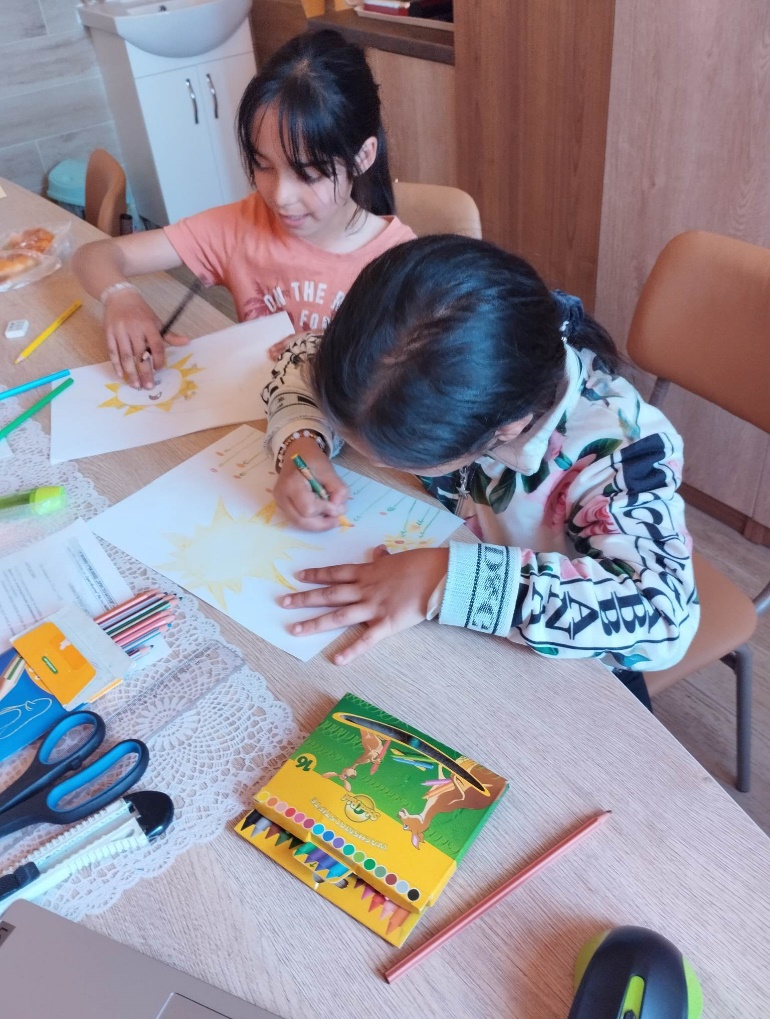 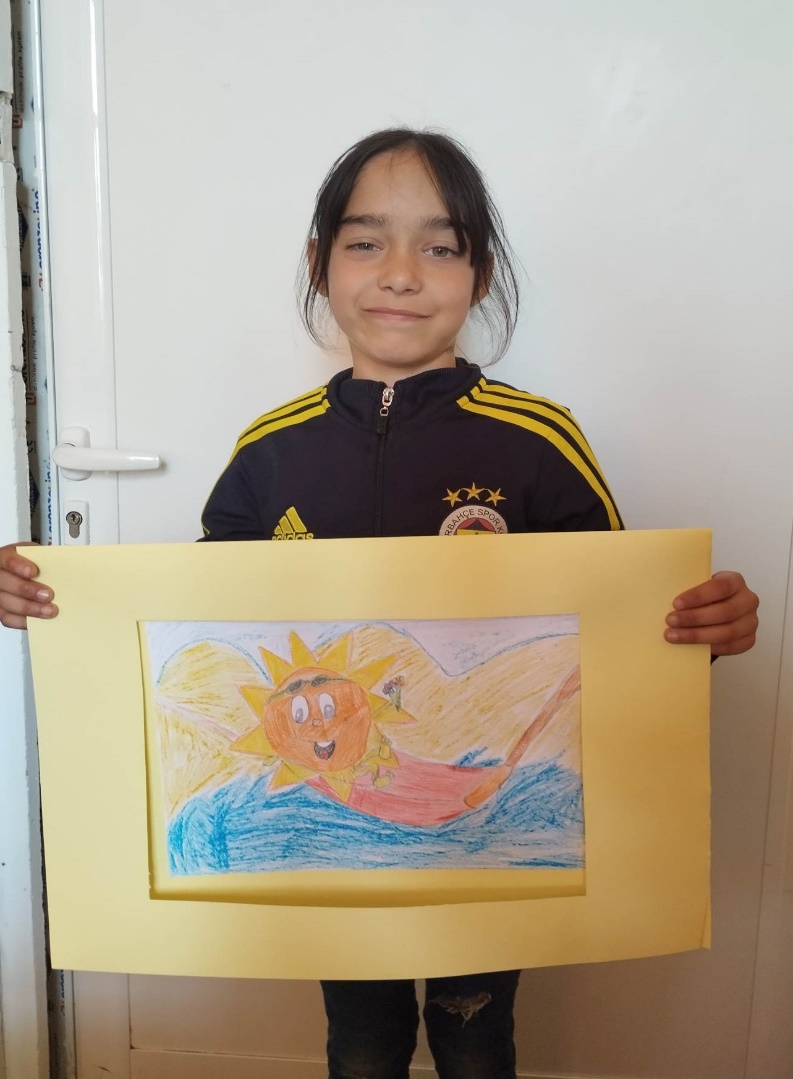 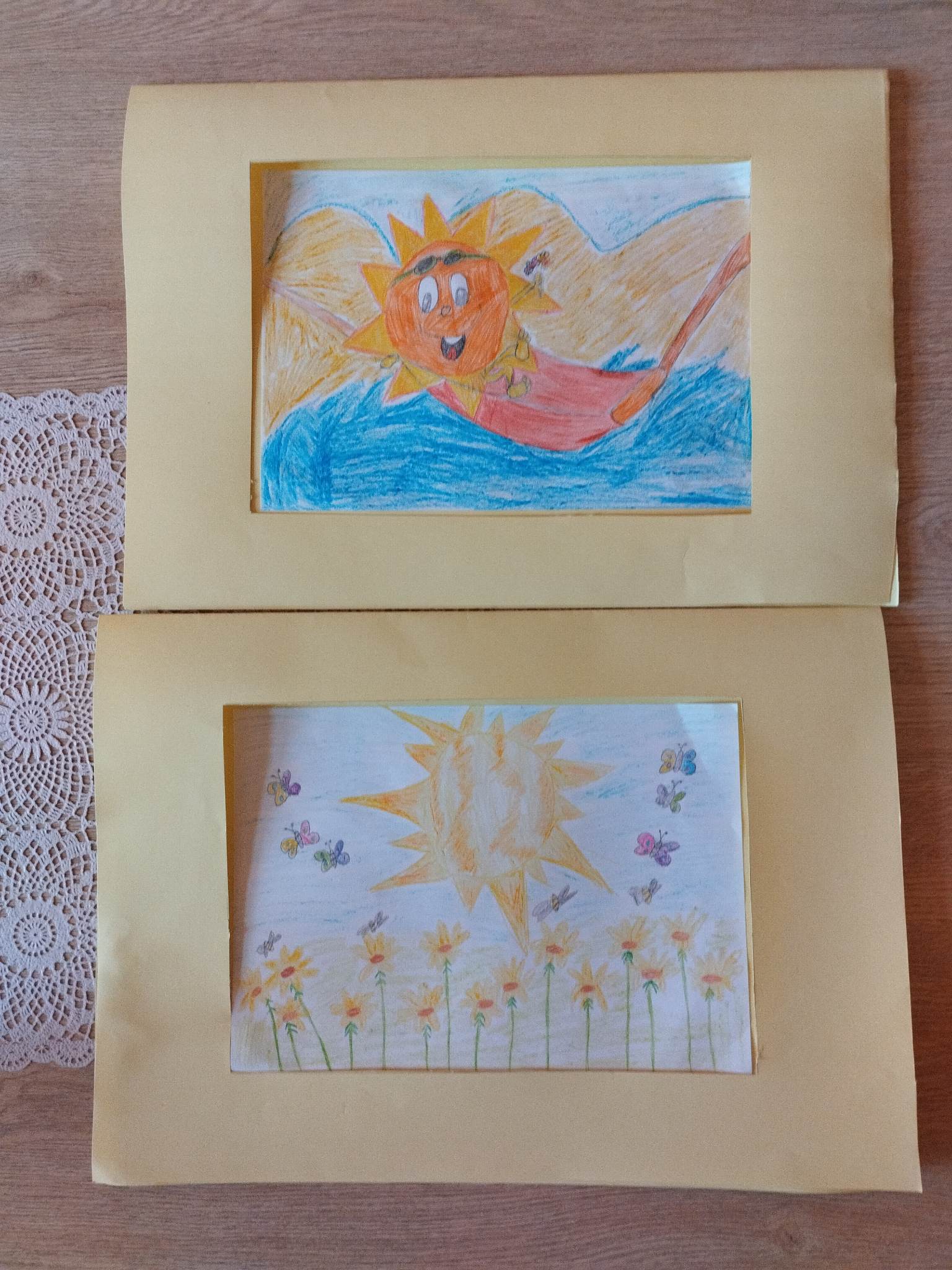 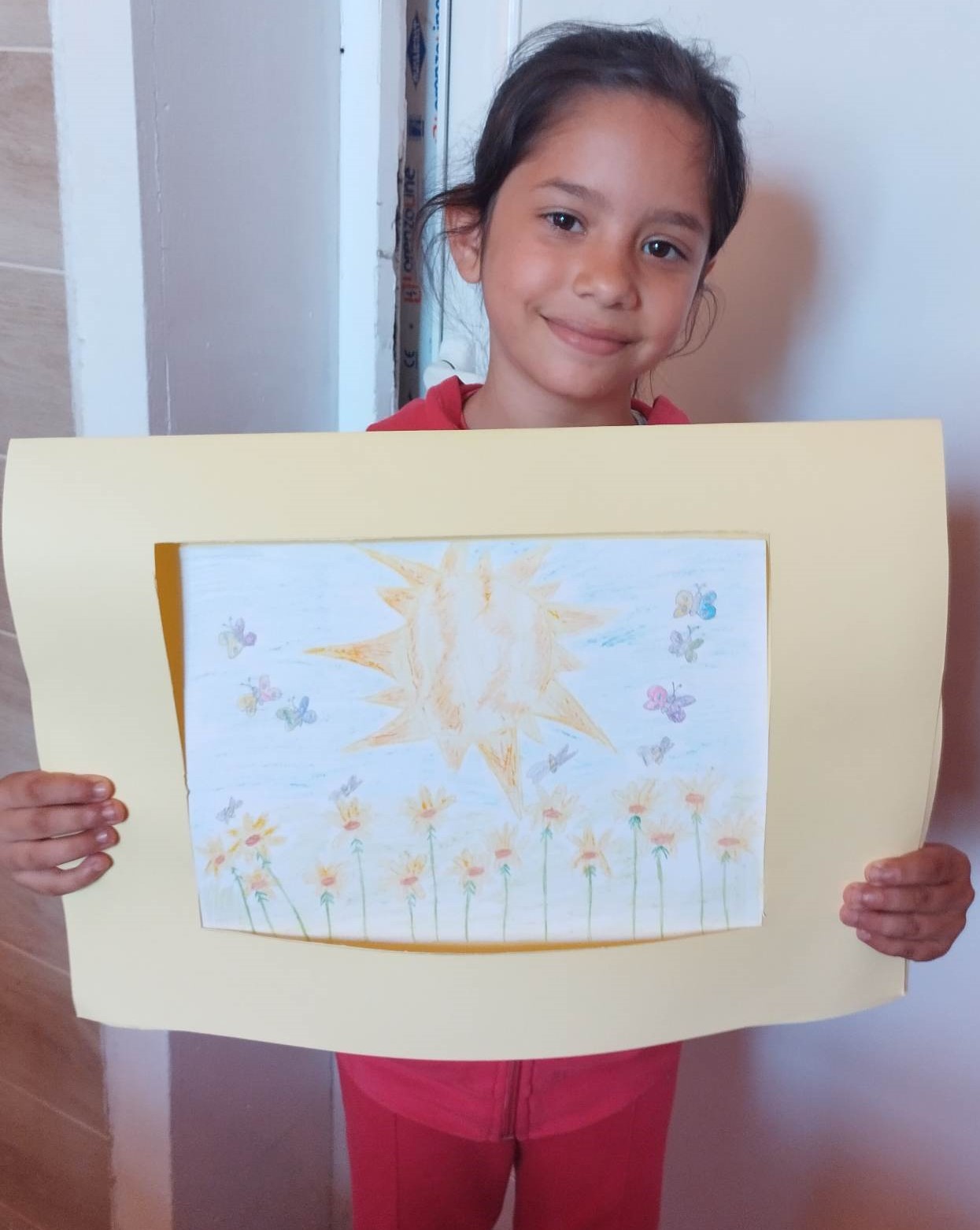 